PROGRAMA DE MOVILIDAD ESTUDIANTIL - PMESOLICITUD DE PATROCINIO
PROGRAMA PIMA 2022Complete los datos personales e indique a cuál de las siguientes universidades desea postular:Universidad Católica de Santiago de Guayaquil, Ecuador. Programa Agroindustrias.Universidad de Cádiz, España. Programa Enología.Además deberá completar el siguiente formulario online: FORMULARIOFirma y RUT postulanteUSO EXCLUSIVO UNIDAD ACADÉMICA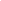 FIRMA Y TIMBRE UNIDAD ACADÉMICAINFORMACIÓN PERSONALNombres: Apellidos: RUT: Universidad a la que postulará:Luego de haber estudiado el caso de nuestro/a estudiante, patrocinamos su postulación al Programa de Movilidad (Marcar con una X al lado de la opción seleccionada)SINOArgumentos respecto a su decisión.IDENTIFICACIÓN DE LA PERSONA RESPONSABLE EN LA UNIDAD ACADÉMICANOMBRE RESPONSABLE:CARGO RESPONSABLE: